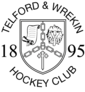 Club Training September 2020Following on from training for Ladies and Men moving to Step 4 in August, a more normal programme will commence from September 1st.The training schedule from September 1st will be very much as scheduled previously, with a slight alteration to the start and finish times, to allow for a smooth covid secure changeover between groups.New EH Step 4 guidelines allow a maximum group size of 30 people (including coaches) to attend a socially distanced training session, although 2 groups are allowed on a pitch at the same time.  We have the potential to coach up to 40 people, split into two groups during the men’s and ladies’ sessions.However, no one can train unless they complete the EH ‘Participation Agreement’. If you have not done this already this can be found at https://forms.office.com/FormsPro/Pages/ResponsePage.aspx?id=NvkYmuiQxU--asEa8eSc6g-NqKCAUipGoe_luyiEaiZUMlE4NUVKRDZENzJGNUtNVEE5NVlXME9ETC4uIf you have completed this previously, you do not have to complete it again to start the new schedule next week.The weekly schedule will be as follows:Ladies’ Training will be led by Gary Stacey who will arrange suitable groupings for the sessions and notify the players which session/s they should attend.Men’s Training will be led by Steve Floyd with both sessions open to all male members.  However, Tuesday’s are compulsory for the 1st Team squad and Thursday’s based on match play for all players.  This will be reviewed at the end of October.  It is hoped that more players from the lower teams will attend training.TWHC COVID-19 protocols to be adhered to at all times by everyone.All paid up members of the club are eligible to train but subscriptions must be paid by 30th September.  No one will be able to train if they have not paid their subscription by this date.  As highlighted in the club newsletter, if this is an issue for anyone please talk to your Club Captain or the Club Chairman, Gwynne Goodfield.Prior to starting next week, you need to register your intention to train, and on which day.  You will only need to do this once and will not have to confirm each week.  However, only the first 40 people to register for each session will be able to start.Registration will remain open throughout the season, so that members can sign up at any time, however, you must register prior to your first session to make sure there is a place available.Registering for the Ladies training sessions to be made through Gary Stacey garystacey@gmail.comRegistering for the men’s training session to be made through Steve Floyd spfloyd30@gmail.com. Gary and Steve will confirm your registration prior to the first session. Please remember, no-one can train if they have not completed the ‘EH Participation Agreement’ and registered to train with the club for the new season.Closing date for registering				 	 	Friday August 28thYour place will be confirmed by 						Sunday August 30thWhen your place has been confirmed, please make sure that you read the Club’s Guidelines on ‘Covid-19 – Returning to Play step 4’ and the EH Guideline ‘Getting Back on the Pitch – Step 4’ and relevant documents that are on the club website.When you arrive at the training session a register will be taken to satisfy covid - ‘Track and Trace’ guidelines.  This will be sent to EH and then destroyed within 21 days.Please contact Gwynne Goodfield, the club Covid Officer, gsgoodf@aol.com for general enquiries about the club covid policy, or Steve Floyd spfloyd30@gmail.com or Gary Stacey garystacey@gmail.com about coaching sessions/matches etc. DaySessionTimeSessionTimeSessionTimeMondayTuesdayMen’s Training6.30pm – 8.00pmLadies’Training(1s + invited)8.10pm – 9.40pmWednesdayU8sU10/U12s6.00pm – 7.20pm6.00pm – 7.20pmU14 GirlsU14/U16 Boys7.30pm – 8.50pmThursdayLadies’ Training(All players)6.30pm – 8.00pmMen’s Training8.10pm – 9.40pmFriday